VÝROČNÍ ZPRÁVA QUATTUOR ARTES Z.S.ZA ROK 2022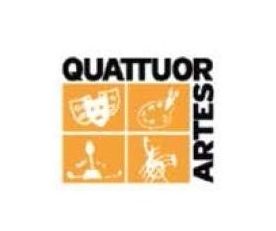 Historie a poslání Sdružení rodičů a žáků Quattuor Artes vzniklo v roce 2012 v Lysé nad Labem jako nástupce dobrovolného sdružení rodičů při ZUŠ F.A.Šporka v Lysé nad Labem. 1.1.2014 bylo sdružení transformováno a zapsáno do spolkového rejstříku jako Quattuor Artes, z.s. Hlavní posláním spolku je podpora činnosti ZUŠ F.A.Šporka, spolupráce s vedením školy v oblasti výchovy a vzdělávání a pořádání kulturních a výměnných akcí.Obecné informace o spolkuOrganizační strukturaPředseda		Ing. Soňa PlacháMístopředseda	Jana KřížováVýbor spolku		Petra Tesařová, Eva Němcová Valná hromadaHospodář		Adéla WolfováKontrolní komise	Tatiana Babinská, Jana Erbenová, Vlasta BlažkováHospodaření spolku v roce 2022Celkové příjmy:			  	493 508,32	Z toho		členské příspěvky	   	132 900		ostatní – přís.na akce	     	  48 394		Dotace z veřej.rozp.	   	190 000		Průběžné položky	   	112 000		Faktura Senior–club 		  10 000Úroky			          	       214,32	Celkové výdaje:			 	424 458,33Z toho	Vratka nevyčerpané dotace	  34 894Vratka člen.příspěvku		       200		  			ostatní				271 364,33	Dohoda o provedení práce	    6 000	průběžné položky	  	112 000Rozdíl příjmů a výdajů:			  69 049,99Stav účtu k 31.12.2022	              	160 033,82Stav pokladny  31.12.2022		  	    8 642Podrobný přehled výdajůVýše příspěvku	Pro rok 2022 byl stejně jako v předešlých letech schválen příspěvek ve výši 300,-Kč za každé dítě. Pokud je žákem ZUŠ více sourozenců, příspěvek platí pouze jeden.Dotace	Quattuor Artes, z.s. je jako organizace pracující s dětmi do 18 let oprávněn žádat o dotaci z Programů na podporu kultury, sportu a volného času a na činnosti sportovních a společenských organizací pracující s dětmi do 18 let se sídlem v Lysé nad Labem. Jsme velmi rádi, že se nám v posledních letech daří díky našim žádostem získat dotaci od Města Lysá Nad Labem, a nejsme závislí pouze na vybraných příspěvcích. Podpora našich žáků může proto být daleko širší než dříve.Kontrola hospodařeníDne 31.1.2023 byl kontrolní komisí zkontrolován stav na účtu spolku – 159 408,68 Kč a stav pokladny ke stejnému datu – 8 422,-Kč. Byly zkontrolovány náhodné doklady  - Fa č.5 – vstupné Kuks – 13 261,60 Kč, Fa č.15 – ozvučení představení Za Šporkem na Kuks- 17 500,- Kč,  VD č.57 Absolventské dárky – 24 471,- Kč, PD č.71 příspěvky žáků ze sboru na občerstvení – 1 400,- Kč, VD č.86 – doprava na vystoupení sboru v Kunicích – 4 900,-Kč. Všechny doklady odpovídaly schvalovacím požadavkům a pravidlům čerpání.Podpora žáků v roce 2022Možnosti podpory žáků při aktivitách v rámci ZUŠ F.A.Šporka nabyly v roce 2022 po předchozích letech plných epidemiologických omezení znovu své obvyklé podoby. Aktivity školy se konaly bez omezení a mohly tedy být opět podpořeny spolkem jako obvykle.Spolek Quattuor Artes v roce 2022 podpořil řadu akcí školy – cestovné a občerstvení pro soutěžící na nejrůznějších soutěžích, proběhlá soustředění pěveckých sborů, dopravu na akce sborů, exkurze s odbornými workshopy na Kuksu – doprava, vstupenky na divadelní a muzikálová představení, pronájem sálu pro akce škol včetně ozvučení, kostýmy na vystoupeníSamozřejmostí bez ohledu na obor jsou i dárky pro absolventy I. a II.stupně a studia pro dospělé. Vhodně zvolený dárek je vyjádřením ocenění za snahu a výdrž při nelehkém získávání uměleckých dovedností a také připomínkou dlouholeté docházky do ZUŠ F.A.Šporka.Další podporou, která se týká všech oborů, je nákup svačinek pro děti při konání našich mezioborových projektů, divadelních představení a při výstavách VO. Tento výdaj by také nebylo možné hradit z prostředků školy.Jsme velmi rádi, že jsme mohli v uplynulém roce opět podpořit děti při jejich činnostech v ZUŠ F.A.Šporka a smysluplně využít jednak vybrané prostředky spolku a jednak i získanou dotaci od Města Lysá nad Labem.Náš spolek se bude i nadále ze všech sil snažit veškerou činnost ZUŠ F.A.Šporka -  a tím i všechny její žáky - podpořit, usnadnit či rozšířit její možnosti. V Lysé nad Labem dne  						za Quattuor Artes, z.s.								Ing.Soňa Plachá								předsedkyně spolkuNázevQuattuor Artes, z.s.SídloŠkolní náměstí 906, Lysá nad LabemDatum vzniku1.1.2014IČ22610049Právní formaZapsaný spolekPobočné spolky  --------------------Kontaktní údajeemail:                           quattuor.artes@email.cz                                                doručovací adresa:      Školní náměstí 906, 289 22 Lysá nad LabemOdkaz na stanovyhttps://zuslysa.cz/sites/default/files/stanovy_quattuor_artes_z._s.pdfRegistracevedená u Městského soudu v Praze pod spisovou značkou L 24478 Počet zaměstnancůspolek nemá zaměstnanceJízdné soutěžeJízdné soutěže3193Občerstvení - soutěžě, akce školyObčerstvení - soutěžě, akce školyObčerstvení - soutěžě, akce školyObčerstvení - soutěžě, akce školy54565PoštovnéPoštovné124Doprava bus sboryDoprava bus sboryDoprava bus sbory42200Kuks61991,6Absolv. dárkyAbsolv. dárky29021Odměny za pomoc při vystoupeníchOdměny za pomoc při vystoupeníchOdměny za pomoc při vystoupeníchOdměny za pomoc při vystoupeníchOdměny za pomoc při vystoupeních4500Trička sborTrička sbor630Fotografie absolventiFotografie absolventiFotografie absolventi724Soustředění sboru Přerov n. L.Soustředění sboru Přerov n. L.Soustředění sboru Přerov n. L.Soustředění sboru Přerov n. L.17010Grafické práce - faGrafické práce - faGrafické práce - fa3000Jízdné + vstupenky Sněh. královna, LouskáčekJízdné + vstupenky Sněh. královna, LouskáčekJízdné + vstupenky Sněh. královna, LouskáčekJízdné + vstupenky Sněh. královna, LouskáčekJízdné + vstupenky Sněh. královna, Louskáček23329Obč. schůze QAObč. schůze QA990Ušití kostýmů ŠporkUšití kostýmů ŠporkUšití kostýmů Špork4640Ozvučení Špork, Ván. koncert VýstavištěOzvučení Špork, Ván. koncert VýstavištěOzvučení Špork, Ván. koncert Výstaviště20500Ostatní500Daň z úrokuDaň z úroku40,73Bank. poplatkyBank. poplatky4606Dohoda o prov. práce + daňDohoda o prov. práce + daňDohoda o prov. práce + daň6000Vrácení nevyč. dotaceVrácení nevyč. dotaceVrácení nevyč. dotace34894CelkemCelkem312458,33